NomImageLieuHorairePrixMoisMoisMoisMoisMoisMoisMoisMoisMoisMoisMoisMoisNomImageLieuHorairePrixJanv.Févr.MarsAvr.MaiJuinJuill.AoûtSept.Oct.Nov.Déc.Abeille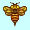 Dans les arbres (secouant)Toute la journée2500Abeille naine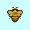 Près ou sur les fleurs8h-17h100Acrida cinerea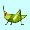 Sur l’herbe8h-19h200Agrias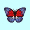 Près ou sur les fleurs8h-17h3000Anax napolitain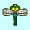 Dans l’air8h-17h200Araignée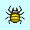 Dans les arbres (secouant)Toute la journée300Bernard l’ermite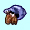 Sur le sable19h-8h1000Bousier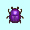 Sur la neige17h-8h800Brookiana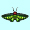 Près ou sur les fleurs8h-19h2500Bupreste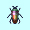 Sur les arbres8h-17h2400CicadelleSur les arbres8h-17h400Cicindèle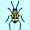 Sur l’herbe8h-19h1500Cigale cercope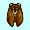 Sur les arbres8h-17h200Cigale géante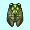 Sur les arbres8h-17h500Cigale higurashiSur les arbres4h-8h/16h-19h550Cigale hyalessa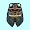 Sur les arbres8h-17h300Citrin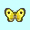 Près ou sur les fleurs4h-19h90Cloporte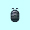 Sous les rochersToute la journée250Coccinelle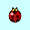 Près ou sur les fleurs8h-17h200Cordulégastre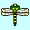 Dans l’air8h-17h4500Coscinocera hercules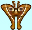 Sur les arbres19h-4h1200Criquet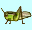 Sur l’herbe8h-17h400Criquet pèlerin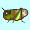 Sur l’herbe8h-19h600Demoiselle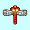 Dans l’air8h-19h80Dytique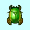 Dans les étangs8h-17h800Escargot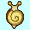 Sur les buissons (pluie)Toute la journée250Fourmi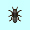 Bonbon, navet pourriToute la journée80Grillon des près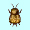 Sur l’herbe15h-8h130Grillon du midi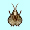 Sur l’herbe17h-8h430Laternaria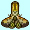 Sur les arbres16h-8h1800Libellule géante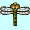 Dans l’air16h-19h8000Ligie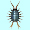 Sur le sableToute la journée200Longicorne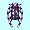 Sur les souches23h-19h260Lucane cerf-volant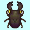 Sur les cocotiers23h-8h10000Lucane copris irisé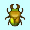 Sur les arbres19h-8h10000Lucane cyclommatus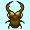 Sur les cocotiers17h-8h8000Lucane inclinatus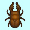 Sur les arbresToute la journée2000Lucane lamprima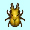 Sur les cocotiers17h-8h12000Lucane miyama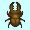 Sur les arbresToute la journée1000Luciole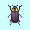 Dans l’air19h-9h300Machaon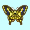 Près ou sur les fleurs4h-19h160Mante orchidée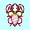 Près ou sur les fleurs8h-17h2400Mante religieuse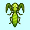 Près ou sur les fleurs8h-17h430Mille-pattes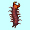 rocher16h-23h300Monarque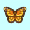 Près ou sur les fleurs4h-17h140Mormolyce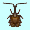 souche4h-19h260Morpho bleu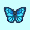 Près ou sur les fleurs8h-19h2500Mouche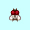 Déchet, navet pourriToute la journée60Moustique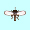 Dans l’air16h-4h130Mue de cigale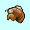 Sur les arbresToute la journée100Nitidule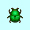 Sur les arbresToute la journée100Ornithoptère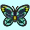 Près ou sur les fleurs8h-16h4000Papilio bianor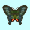 Près ou sur les fleurs4h-19h220Papillon de nuit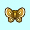 Près des lumières19h-4h60Patineur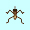 Sur eau8h-19h130Phasme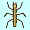 Sur les arbres4h-19h600Phyllie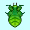 Sur l’herbe8h-19h600Piéride de la rave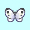 Près ou sur les fleurs4h-19h90Psyché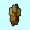 Dans les arbres (secouant)Toute la journée300Puce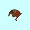 Sur les voisinsToute la journée70Punaise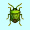 Sur les arbresToute la journée120Sauterelle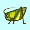 Sur l’herbe8h-17h160Scarabée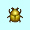 Sur les arbres23h-8h6000Scarabée atlas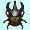 Sur les cocotiers17h-8h8000Scarabée éléphant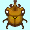 Sur les cocotiers17h-8h8000Scarabée goliath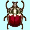 Sur les cocotiers19h-8h6000Scarabée hercule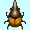 Sur les cocotiers17h-8h12000Scarabée kabuto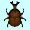 Sur les arbres17h-8h1350Scorpion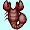 Sur l’herbe19h-4h8000Scutigère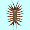 Sous  les rochers19h-8h250Tarentule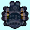 Sur l’herbe19h-4h8000Taupe-grillon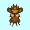 Dans la terreToute la journée280NomImageLieuHorairePrixMoisMoisMoisMoisMoisMoisMoisMoisMoisMoisMoisMoisNomImageLieuHorairePrixJanv.Févr.MarsAvr.MaiJuinJuill.AoûtSept.Oct.Nov.Déc.AnguilleRivière16h-19h2000ArapaïmaRivière18h-12h10000ArowanaRivière16h-9h10000AyuRivièreToute la journée900BarRivièreToute la journée300Bar communOcéanToute la journée200BarbeauRivièreToute la journée200BichirRivière21h-4h4000BouvièreRivière et lacToute la journée900